KAJAK KANU KLUB          ŽUSTERNA KOPER                               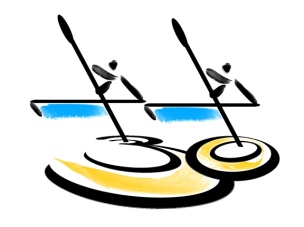 Vsebina tečaja za odrasle: Namenili smo vam kajake, ki zagotavljajo varno in udobno vožnjo, med samim tečajem pa vas bomo seznanili z:
  - teoretične osnove kajaka na mirnih vodah
  - spoznavanje pogojev za veslanje
  - spoznavanje zaščitne opreme
  - priprava opreme za veslanje
  - osnovni položaj v kajaku
  - prvi zaveslaji
  - vožnja v spremstvu učitelja
  - samostojna vožnja kajaka
  - preizkus znanja in pridobitev potrdila »Rumeno veslo«Cena tečaja je 70 €.Tečajnik je ob vpisu v klub oproščen plačila vpisnine.